SUBJECT: -	REPORT ON TECHNICAL EVALUATION OF 6TH POPULATION AND HOUSING CENSUS-2017 Section-II Annex-1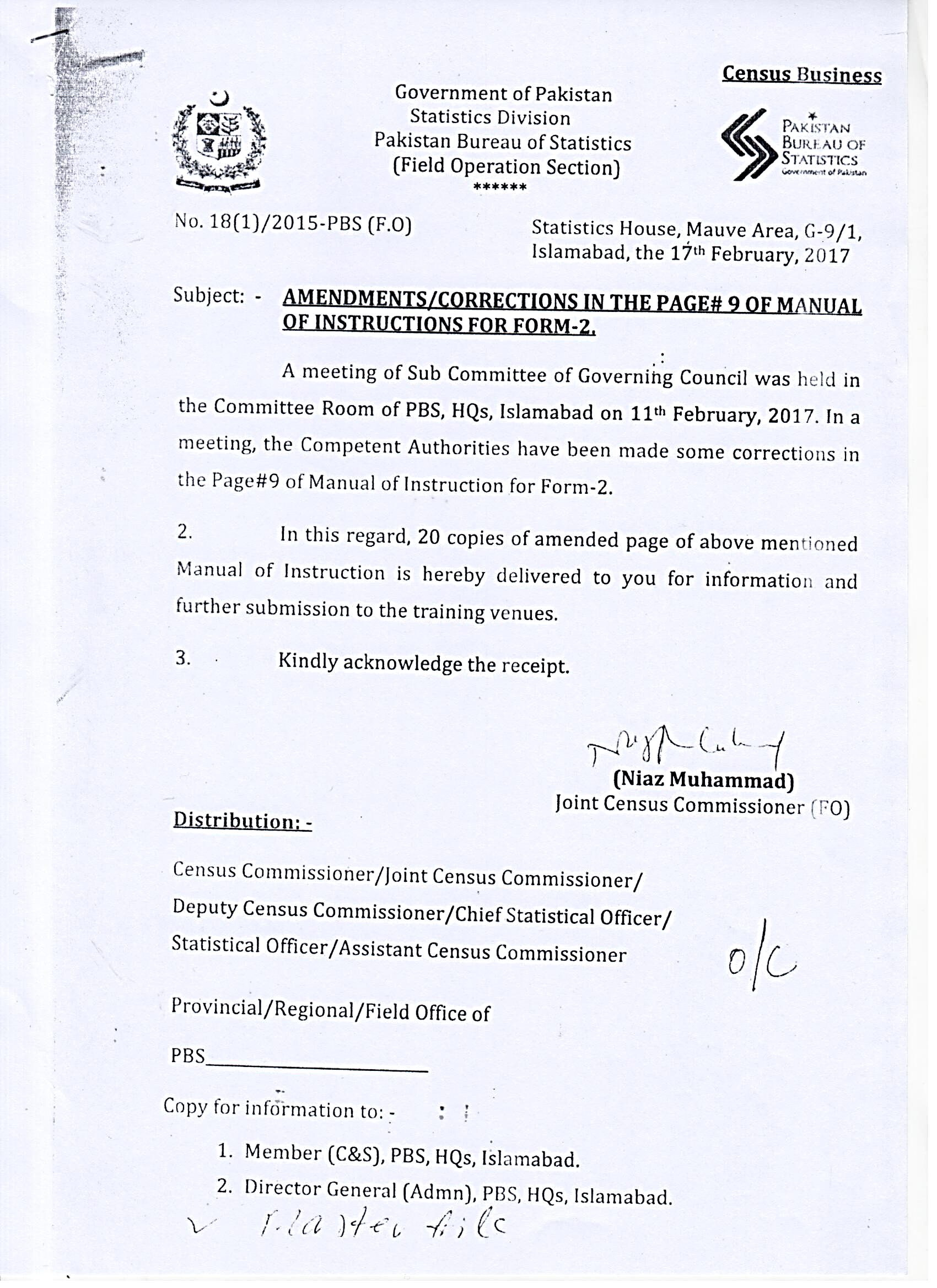 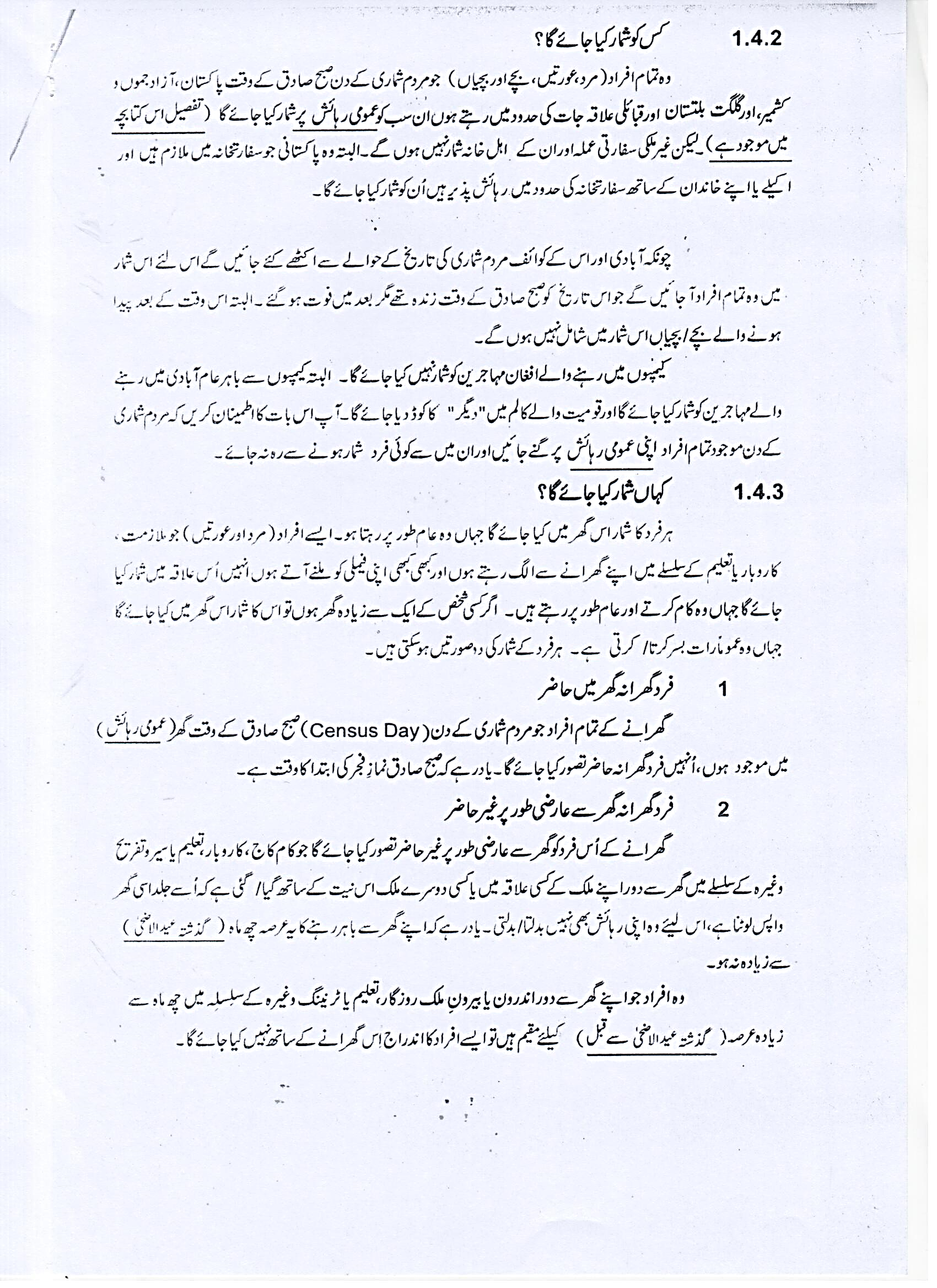 OBSERVATION OF THE COMMITTEE CLARIFICATION Remarks of Committee MembersUpdation and digitization of rural and urban area maps was the mandate and responsibility of GIS and Geography wing. However, Geography and GIS Officers had not been involved in the process of updation work of both urban and rural area frame and maps. Due to which, number of issues and problems arose during Census-2017.Observation given in report is not based on facts. It is clarified that Officers/Officials of Geography/ GIS Wing were fully involved in the process of updation and digitization of urban area maps. However, due to shortage of Geography staff, Statistical Assistants (SA) of defunct FBS were involved in updation of rural area frame. Teams comprising of one Geography staff and one SA were formed to complete the assignment in team approach. Staff of Geography Wing was responsible for taking of GPS coordinates and other points of interests (POIs) while SA was responsible for preparation of sketch map of blocks alongwith recording of Quick Count Records (QCR) information.   No pilot exercise regarding updation work was carried out that was necessary to check mistakes / shortcomings before actual operation / start of work.Updation of Area Sampling Frame both in urban and rural domains was a regular / continuous process of both the defunct organizations i.e. FBS and PCO, prior to merger as PBS. Both these Organizations used to update the block maps after a regular interval of time, usually after every 5 years, for conducting sample surveys and censuses. Hence the staff of PBS was fully trained to handle the situation, therefore, no pilot exercise was required. Moreover, growth of population / houses in the newly developed areas is a regular activity and frequent changes are observed in the developing areas. Therefore, one cannot assure that Census blocks formed prior to census activity may not show growth in terms of houses / population.  The Officers of PBS Regional/Field Offices were fully involved in supervising the updation work in the areas under their jurisdiction. Moreover, the updation exercise was also supervised by the officers from PBS headquarters. While discussing the progress regarding updation of urban area circle maps during the meeting of 19th March, 2012, it had been pointed out by PCC, Punjab that:GPS back up was not receivedData collected through GPS devices was not authentic.Poor hand-written forms caused problem in data entryIn some urban areas, field work had not been drawn on PCO specified maps due to which their updation in map is difficult.FBS staff had no expertise of using GPS devices.Faulty collection of GPS points reflects boundary corners miles away.Due to above shortcomings, the GIS labs of PCO were unable to finalize the maps. Regarding updation work carried out during phase-I GPS points were taken but the boundaries were not visited to get complete coverage of a data in GPS devices due to which problems like incomplete coverage of area cropped up during Census-2017.During phase-II of updation of rural area maps, the officials of Geography / GIS Wing were involved only for collection of GPS points. They had no mandate to reduce / extend the block size. Again, this exercise was carried out without taking staff of Provincial Revenue Department on board.  As a result, 219 new blocks formed in Islamabad only, whereas around 50 blocks of urban areas were found without population. Similarly, in rural areas, about 1600 blocks were found of very small size which led to unnecessary expenditure and utilization of staff and other resources, which could have very easily been avoided, if proper team with effective monitoring / supervision be engaged for the updation work.During this updation process, quick count record (QCR) information collected both for urban and rural areas were extremely faulty. Main reason behind the faulty / substandard QCR was that Teams involved in this activity made only random checking and entered information in the QCR by guessing the estimated average number of Household Members.Again, supervision / monitoring was seemed to be lacking at all levels.Before, start of updation exercise in urban areas, the Teams comprising of Geography and technical staff of PBS were formed. The Geography staff was responsible to collect GPS coordinates regarding POIs within the block the technical staff was responsible to draw sketch / hand drawn map of blocks alongwith QCR information.It is agreed that defunct FBS staff had no expertise in using GPS devices as in the past no such assignment was carried out by FBS staff. However, FBS staff was imparted training to use GPS devices and also, they were also assigned the task for preparation of sketch maps and recording of QCR information, whereas GPS coordinates were recorded by Geography staff. It is not correct that boundaries were not visited by the updation Teams. The sketch maps were prepared with well-defined block boundaries and by giving important land marks on the boundary edges of the block. The block boundaries had been properly digitized. Moreover, PBS is extending Technical Cooperation in sample designing and field enumeration to other Govt. Depts. and National / International Agencies including ECP and same block maps are being provided to them for field enumeration, none of them have shown reservations on block maps.Further no complaint has been received in PBS for incomplete coverage of area regarding Census-2017. It was also ensured that GPS devices are available to all the Teams and proper training be imparted to field staff before start of exercise. However, it is pointed out that updation process, itself is a gigantic task hence, there is possibility of any omissions. But it is not sensible to draw a conclusion that whole operation was not up to the mark or useful.The issues pointed out by PCC Lahore were noted and the concerned section had taken appropriate action on the observations. GIS lab completed the maps which were supplied to field staff as well as Army Personnel who had conducted Census field operation and no complaints of serious nature were received. The copies of these maps were also provided to the Election Commission of Pakistan for carrying out delimitation exercise and as such no complaints were received from any quarter. However, in some areas large size blocks were also observed during census operation, which were bifurcated at the spot during Census Operation and revised 9-digit code was assigned. As far as blocks of smaller sizes are concerned, it is informed that there was an approved policy to follow for formation of new blocks and verification of existing blocks, Mauza’s having no population called “Bechargh” was also made a separate block. It was a policy decision that mauzas having no population may also be declared as separate block.As per standard instructions Quick Count Record (QCR) information is collected in each and every block merely to have an information about number of dwelling units/non-dwelling units in the block to which serves as basis for selection of block in a sample.Supervision/monitoring of each activity is regular function of officers from PBS headquarters/ Regional/Field offices.V Designation / development of census communicationTill October, 2016 no specific census communication strategy had been devised.  Therefore, a UNFPA Consultant was engaged for the purpose. Upon his joining, he requested for past reports and other documentation regarding communication for previous census in order to get an insight on past experiences and lessons learnt for the development of communication strategy. However, due to long inter-censual period, there was not much documentation on previous communications. In spite of all these problems, the consultant not only designed communication strategy for PBS considering the country as highly complex, divergent and rapidly evolving but also developed some of the training materials for capacity building of officers of PBS, as incoming Communication Heads.The observation is not based on facts. The defunct PCO had formulated communication strategy for the census operation to be carried out in 2011. A Firm named M.COM was selected through open bidding process who designed different publicity material such as logo, pamphlets, posters, jingles and play cards etc. for display as well as to educate the general public. Similarly, during 1998-Census publicity campaign was properly launched through print and electronic media. However, since considerable time has been passed and due to shifting / merging of defunct PCO in PBS, the   record/related documents may have not been made available to the Consultant. It is fact that Media Cell was established during the Census Operation under the supervision of Member (RM) and a media campaign arranged throughout the country by print and electronic media. The publicity campaign was also launched during census operation. Moreover, sufficient amount was also provided to Deputy Commissioners for launching publicity within their Districts.  VI Designing / Monitoring and Evaluation Toolsi. Post evaluation Survey (PES) need to be planned, along with the actual census operation, as it was done, in case of Population and Housing Census-1998.However, in spite of several recommendations from national and international Agencies regarding launching of Post Enumeration Survey (PES), PBS has not planned for PES in time. Therefore, it could not be launched so far.ii. Coordination Committees at Provincial / Admin District / Census District level and Vigilance Teams at Census District Level.Vigilance Teams were also deputed at Census District level to monitor Census work to ensure complete coverage of Population. There are some controversies in the documents of PBS, some documents say that Vigilance Teams were deputed at Provincial, Divisional, Admin District and at Census District level while others say that Vigilance Teams were deputed only at Census District level / Admin District level, however, notification in this regard had not been provided by the concerned section of PBS, in spite of several requests). III Establishment of Control RoomsControl Room at Census District, Divisional. Provincial and at PBS H/Qs level were established as an arrangement for receiving and redressing of complaints received about enumeration during Census Operation-2017. However, these control rooms were not regulated in a well-organized manner to enhance the credibility and authenticity of Census.No design for assessing quality of Census Data through quality control Form (FQC)          No designed / plan for utilization of FQC Form, in assessing the quality of data collection has been found available from any of the teams working on Census, 2017It is fact that PES is an effective tool to assess the under / over coverage of population in the census process, but in Pakistan PES survey was not conducted for 1998-Census as well as in Census-2017 with the reason that both the Censuses were conducted under the supervision of Armed Forces by deploying Army Personnel with Civilian Enumerators at man to man level which served as deterrence and ensured transparency/credibility in the process. Both the operations were considered to be most supervised, therefore, the need to conduct PES after Census Operation was not felt. Moreover, same methodology / environment is required to conduct PES which means that availability of requisite number of Army Personnel alongwith logistic arrangements are required to replicate the process, which practically was not possible.  There are number of countries that do not conduct PES or even do not adjust population figures after conducting of PES.  Armed Forces had developed their own Form called 786, for collection of household information. This practice was also adopted in 1998 Census.It is clarified that Census Coordination Committees were formed at Provincial, Divisional and Admin District level, while Vigilance Teams were formed at Census District level. In case of Punjab, Sindh and KP, Tehsils / Cantonments were notified as Census Districts while in case of Balochistan, AJ&K, GB and Islamabad Admin Districts were declared as Census Districts. In case of FATA each Agency was also declared independent Census District. Hence in some areas Vigilance Teams were formed at Admin. Dist. level while in some areas it was formed at Tehsils levels. There was no confusion in the documentation and it has clearly been mentioned that Vigilance Teams were formed at Census District level.   Composition of Monitoring / Coordination Committees and Vigilance Teams are available in Field Operation Plan (FOP) at page 87-89. As far as provision of Notifications regarding establishment of these Committees and Vigilance Teams is concerned, as informed by the Officers of Field Operation Section, the copies of said notifications were already provided to Secretary, of the Committee.Observation is not based on facts. It appears that the Committee has not gone through the record maintained by the In-charges of the Control Rooms regarding complaints received and their redressal.Control Rooms were established at all levels which were functioning in three shifts i.e. till 11:00 PM during census operation. An Officer of BS-18 was an overall In-charge of Control Room at PBS Hqs as well as Provincial Offices while an Officer of BS-17 was the Shift Incharge and remained present in the Control Rooms round the clock i.e. 7 days in a week during Census operation. The Team of Statistical Assistants was available in three shifts to record the complaints and to convey the same to the responsible Officer for their redressal. These complaints were entered in the complaint registers and their redressal was properly ensured. D.G (Admn), PBS under the supervision of Member (RM) had managed the affairs of the Control Rooms at National level. Record of these control rooms is available with the In-charges. Field Quality Control (FQC) Forms were designed to be filled in by the Members of the Vigilance Teams, Census District Officers, Charge Superintendents and Circle Supervisors to ensure quality of data collected by the enumerators. Information collected on these forms was to be compared at field level with the enumerator’s work and necessary corrections / amendments were to be made in the field/on spot. Specific number of FQC Forms (at least 15 forms) were to be filled in by the Supervisors to ensure correctness of the information. These FQC, Forms have been received at HQs which were compared with the ICRs Forms on random basis and information recorded thereon was in agreement with the ICR Forms.Need for accountability regarding Technical Support to PBS by UNFPAIn actual situation, mostly untrained / raw staff had been utilized for Census Operation 2017. So, there is need to look into which staff had been trained by UNFPA and why their services had not been utilized for Census Operation-2017The observation is baseless as the Committee has not specifically quoted the examples of untrained / raw staff utilized for Census Operation-2017. Further no specific instances of trainings imparted by UNFPA to PBS Staff have been quoted in the report. No field specific trainings have been imparted to PBS staff by the UNFPA.   All the staff of PCO Wing, involved in Census Process, was fully trained and had the experience of conducting 1998-Census efficiently. The PBS trained staff was engaged as Master Trainers, Trainers and Supervisory staff deployed at Division level. Trained staff was utilized in preparation of digitized maps. Moreover, the said staff was used in data scanning/ processing of filled-in ICR forms. It was due to the expertise and hard work of the PBS staff that census provisional as well as final results have been compiled in a record time with the duration of sixty days and one year respectively.Organization TrainingsCriteria for selection of Master Trainers is beyond understanding.Practical Session on the understanding maps, were not included as part of any three stages of training.PBS and trained supervisors and enumerators to get the supervisors acquainted to their enumerators. Moreover, separate training session was recommended by the subcommittee of Governing Council, for Vigilance Teams however this recommendation was not considered by the concerned authorities of PBS.The Census Evaluation Team should have asked Officers of Field Operation Section regarding criteria for selection of Master Trainers, who could have explained the process of selection of Master Trainers for census operation. However, it is clarified that Senior Officers of PBS having experience of imparting training to field staff regarding surveys / census work were taken as Master Trainers. Similarly, Trainers were taken from in-service and retired Officers of PBS as well as Officers of BS 17 and above from Provincial Govts. who had experience of imparting trainings well conversant to deliver lectures etc. for census training at Census District level. They were involved by keeping in view the large number of Trainers required to train 120,000 field staff.Use of audio / visual aids during the training sessionsVery limited use of audio / visual aids was employed for imparting training to the Master Trainers and then by the Master Trainers while imparting training to the Trainers. It couldn’t be stated for sure that whether audio / visual aids were employed, while imparting training to the field staff.Audio / Visual training manuals with the help of video film/documentary were developed for 6th Population & Housing Census to use as training aid for Form-2 & 2-A. The videos developed on both the forms were displayed during training sessions of Master Trainers and Trainers. The provision was also made to arrange projectors even on rent basis at District / Tehsil Level for use as Audio / Visual aids during training sessions of field staff, but due to large number of training venues there is possibility that availability of projectors could not be ensured 100% in all the training venues / sessions.   Pilot Census Undertaking small but thorough pilot census on perhaps 800 blocks (0.5% block), before the main census, was strongly recommended by various national and international Agencies including Census Sub-Committee of the Governing Council and UNFPA Consultants to increase the quality of main census as it would help with testing of the delimitation maps, understanding / using of maps by field workers, transmission of census materials retrieval of questionnaires, training of enumerators, time to complete house listing, time to complete interviews, assessing quality of data collected, pre-testing of editing and scanning / data capturing and data processing etc. However, this exercise had not been undertaken by PBS. A pilot Census was carried out at the planning stage in all over the country during 2008 for conduct of 6th Population and Housing Census. Detail report in this regard was prepared and lessons learnt through pilot census were utilized in the planning process.PBS had also conducted a test run at limited scale in the vicinity of Islamabad and Rawalpindi areas during November - December, 2016 to check the material purchased for Census use, the respondent’s behavior on filling up of questionnaires and time required to complete a census block. However, it could not be replicated at large scale due to the reason that Supreme Court of Pakistan had passed orders on 16th December, 2016 to start field operations from 15th  March, 2017, hence no time was left for conducting Pilot Census. Population CountThe reference period or cut off for migrants on De-jure household members who have been away from home as a cut of for inclusion is last six months. The Committee recommends rewording of last six months to “since Eid-ul-Azha last” which corresponds with September, 2016 i.e. six months before the census. In this connection, signed page 9 of manual for form-2 with tweak was also shared with PBS. However, it had not been communicated to field staff, in the form of amended page no.9 of the manual for Form-2, as advised by the worthy members of Sub-Committee of the Governing Council.Observation is not based on facts. The said amendment was properly communicated to the field staff for compliance. The documentation in this regard is available with the Field Operation Section. (Annex-1).As far as application of De-Facto and De-Jure approaches in the Census enumeration is concerned, it is clarified that the Census Advisory Committee had recommended the use of De-Jure approach as per practice adopted in 1998-Census to have similarity in the data collection procedure over the past censuses. However, the de-facto approach was only applied in the cases of mobile population, nomads and homeless population. Such individuals were counted wherever they were found at the time of Census. Thus, keeping the ground situation in view, both methods were applied after consultation with the Technical Committees and Census Advisory Committee of PBS so that the Census results could be least affected by the temporary migration of population. It was decided in principle, that a person residing in a different province / district than that of his original place of domicile, for a period not exceeding six months shall be counted in the district of their domicile where his/her family was residing and vise-versa. The procedure adopted during 6th Population and Housing Census 2017 was the same as per methodology of 1998-Census and the same was also approved by the Governing Council of PBS. Engagement of ArmyTo ensure the credibility of census and for enhancing its acceptance, mixed civil army methodology was adopted. However, detailed description / clear indications regarding role of army and role of army enumerator in the data collection procedures was not documented anywhere, in spite of several recommendations, in this connection, by national and international Agencies.In the current enumerations, a special form (Form-786) was designed that was administered by the soldier. This form not only collects the total number of household’s members but it also collects the CNIC number; separates the number of males / females as “Pakistani” or citizen of other country as “Non-Pakistani” and also asks a question on the country of origin. This last question was even not included in the census Form. It therefore, seems that: -Soldier will listen to the interview.Soldier will collect data.Soldier will administer a Form on which additional question on citizenship are included. Observation is not based on facts. The mandate / assistance required as per the decision of CCI from Armed Forces was clearly chalked out and conveyed to various fora, particularly Minister for Finance, and M.O. Dte. of GHQ. As far as involvement of Army in the census operation and usage of Form-786 by the Army Authorities for collection of information from the respondents is concerned, it is clarified that it was the decision of the CCI that Census may be conducted under the supervision of Armed Forces as per model adopted during 1998-Census to ensure credibility and transparency. During 2011, PBS conducted the House Listing Operation (HLO) without involvement of Armed Forces but linguistic and ethnic groups in some parts of the country played their role in manipulation of census results and the results derived from HLO-2011 were so controversial that it could not be justified through normal demographic indicators resultantly the whole process was discarded. In order to conduct transparent census whose results are acceptable to all the stakeholders, CCI decided to conduct census under the supervision of Armed Forces.          The role /mandate of Armed Forces in conduct of Population and Housing census was as under: -  Assist PBS in smooth and transparent conduct of Census Operation.Organizational Structure at National, Provincial, Administrative as well as Census District level will be established to coordinate / monitor the Census operation at their respective levels.Provide full support to PBS in the conduct of Census by providing requisite manpower to undertake 100% monitoring (i.e. one person in uniform deployed with each civil enumerator during the field operation).Assist in maintenance of law and order situation in the area during Census in coordination with the local administration to prevent intimidation of Census authorities. Assist in retrieval of the filled-in Census documents from Circle, Charge to Census District level and to PBS HQs, Islamabad with appropriate security of Armed Forces.The Form-786 used by the Armed Forces at Household level was same as was used in 1998-Census. The main objective of filling up of Form-786 was to have check on the civilian enumerators that they may not change the data at their own.  At the end of the day, data collected by Civilian Enumerator and the data recorded by the Army Personnel was reconciled. The individual information was not recorded by Army Personnel.  Hence there was no breach of confidentiality.Recording of CNIC & its verification through NADRA databaseRegarding confidently, it is unlawful to share any of the information of the respondent with any other organization and census is not a registration verification exercise. However, this information can be obtained / utilized, at the time of analysis.A census exercise cannot be used for the validity of ID cards of respondents.Verification of CNIC through NADRA’s Database was used only for the credibility of the census process. The need was felt due to past experience of reporting exaggerated family data by certain linguistic and ethnic groups during HLO-2011.  The verification process enhanced the accuracy of Census data and served as deterrence to wrong doers. Moreover, this exercise was not for the validation of ID Cards of respondents. It was only done on random and doubtful cases to determine only the family members. In all family tree verification had been done for 6.2 millions families during census process.Moreover, the individual data has not been shared with any organization, hence confidentially clause did not breach. Retrieval and Storage of REN-2 FormsTwo copies of REN-2 Forms were prepared. One was placed with detailed register of completed questionnaire in an envelope; second copy was packed separately and supplied to concern section of PBS, three copies of REN-2 were prepared and third one was handed over to Army Personnel.   Agreed. The said procedure had already been adopted in the 1998-Census and the only purpose of providing copy of REN-2 Form to Army authorities was to have parallel record of collected information with the Army Authorities for reconciliation of data collected at later stages. C) Data Analysis and Data DisseminationWork on table verification and thematic reports are in process. Upon finalization, data will be disseminated in the form of National, Provincial and District level Publications. However, final results of census need to be thoroughly verified / checked by Team of Experts / Demographers, before dissemination.The observation has been noted. Consultant on census was working with PBS while one Demographer has been also hired through financial support of UNFPA to assist the Report Writing Team. The major function of both the Experts was thoroughly examine the drafts of NCR, PCR and DCRs for data authenticity before dissemination.  No Monitoring of Training SessionsTraining Sessions had neither been monitored by PBS nor by any third partyNot based on facts. The Officers / Officials posted at Division / District / Census District level were assigned the responsibility of Monitoring Training Sessions including attendance of Trainer, field staff, availability of training material and other logistic arrangements. In addition, the Census District Officers had also deployed their staff in the training venues to ensure smooth conduct of Training sessions. The senior Officers of PBS as well as PCCs of the respective Provinces had visited number of training venues for surprise check. Non-launching of Pilot Census Pilot Census exercise has not been undertaken by PBSAs replied in earlier para. Old Stocks prevented updates in questionnaire and quality compromised.Recommendations made by the Sub-Committee of the Governing Council, regarding the updating of questionnaire (Form-2) were not fulfilled.The Census Forms were prepared and finalized by the Census Advisory Committee in the year 2007-08, which were later approved by the Cabinet. There were 42.5 million ICR forms initially got printed through financial support of UNFPA from UK based DRS Firm by spending US$ 1.35 million. The Sub-committee of the Governing Council was formed on 31st January, 2017 and in its follow-up meetings, the committee had suggested change in questionnaire. The compliance of the committee was not possible due to lengthy and time-consuming process. The Printing of specially designed ICR Forms require longer time as well as heavy financial cost. It was not possible for PBS to discard a huge quantity of Forms and get revised Forms reprinted in short time with heavy burden on Government’s exchequer. Due to above reasons High Courts and Supreme Court were apprised with the situation and Honourable, Courts allowed to use same printed forms with slight amendment in codes of various questions.  Dropping of Long Form (Form-2A) from Main Census operation, 2017By dropping long form, to be filed on sample basis, major chunk of data relating to various socio-economic indicators such as fertility, mortality, migrations, employment and nature/cause of disability, could not be collected. As per details mentioned in working papers of 13th and 14th meeting of the Governing Council, held during October and November, 2017, the proposal was to launch the field operation of Form-2A, during the months of April and May, 2018, subject to the approval of Governing Council, before submitting summary to CCI. However, latest status of work needs to be ascertained from the concerned quarters.As far as dropping of long form (Form-2A) is concerned, it was the decision of the Governing Council as well as CCI that Form-2A may be dropped during 6th Population and Housing Census-2017, however, CCI had decided that field operation of Form-2A may be launched on sample basis after field operation of the main census.PBS was planning to launch field operation of Form-2A in the months of Sept. – Oct. 2018 when the results of Census 2017 released. 16th Meeting of the Governing Council of PBS was held on 15th January, 2019. A Sub-Committee will be formed under the Chairmanship of Dr. G. M. Arif, Member Governing Council and members from relevant background / department to consider launching of Form-2A.Committee submit its report in next 17th meeting of Governing Council and decided that the matter may be referred to the CCI that conduct of Form-2A is not feasible at this stage after laps of about two years.Non-use of Technology / use of traditional paper based Questionnaires for EnumerationPakistan has opted for traditional paper-based census instead of far more efficient and less expensive tablet-based exercise, as initially forty-two million questionnaires was sourced through DRS, UK during the year, 2010. All through 2016, DRS, UK kept offering upgrades that UNFPA agreed to Finance but PBS kept dragging its feet. Upon the order of Supreme Court, PBS went back to DRS, the company refused to supply upgraded software or printed form at the eleventh hour due to their pre-occupations in some other activities.Thus around 11 million additional questionnaires were got printed from Pakistan Security Printing Press, Karachi during the year 2016-17.As already mentioned above, 42.5 million Census forms were got printed through DRS, a UK based company with a total cost of US$ 1.35 million and it was not possible to discard the already printed Forms and adopt alternate technology which again had a huge financial burden on the Govt.’s exchequer.Moreover, effort was made to switch the methodology of data collection through Tablets    however, no Donor Agency offered to provide hardware for electronic data collection. As far as printing of 11 Million additional questionnaires from Security Printing Press, Karachi is concerned, it not based on facts that printing has been done on the advice of the Supreme Court. Instead PBS had made its own assessment that additional forms could be required with the reason that 40 million forms were assessed in the year 2006-07, while with the passage of time population growth did occur in the country and it was feared that PBS may not face shortage of printed Forms in the middle of the process. PBS had accordingly approached DRS company for printing of additional forms but due to their engagement in other assignments the said forms were got printed from Security Printing Press, Government of Pakistan, Karachi.     Non-monitoring of Data Collection/ enumeration process by PBS HeadquarterNo Monitoring of Census Operation was carried out by PBS and recommendation of UNFPA had also not been followed.Not based on facts. The field operation of the Census was properly monitored by the respective PCCs, Officers posted at Divisional / District Level as well as Provincial / Divisional / District level Coordination/Monitoring Committees. The respective CDOs had also monitored the operation and ensured complete coverage of the area. They accordingly submitted completion certificate at the end of the operation. The UNFPA sponsored 5 Teams of National / International Observers also monitored the field operation by visiting all the provinces and furnished satisfactory reports. Mixture of De-Jure & De- Facto definition:Concerned Authorities of PBS, had not heeded to any of these recommendations relating to have / convey clear idea of De- Jure approach, as envisaged.Not based on facts. No recommendations regarding methodology to be used for coverage of population in the census process were received from any quarter except few observations of Sub-Committee of the Governing Council which were implemented in letter and spirit. It is added that the same methodology was used in Census-2017 as was adopted in 1998 Census and the results of the same were accepted.  Concerns About Involvement of Army in enumeration ProcessRecommendations of national and international Agencies have not been fulfilled.The involvement of Armed Forces have already been explained in the earlier paras. No Publicity for Census Questionnaire (Form-2)Questionnaire (Form-2) was not made public well before the census. One cannot expect to have good data quality and truthful answers if the publicity campaign is inexistent/poor because respondent will not know about what a census is, how to properly respond to census questions, how data confidentiality is ensured etc.Wide Publicity on important questions was made on electronic and print media, The Ads. were also given in the leading newspapers.Comprehensive publicity was made on the census form for the knowledge of general public. The forms were also published at PBS Official website for information/awareness.Enumerators Inferred of directed responses on questions relating to Ethnicity & Religion Etc.As per observation recorded in the National Report by the Observation Mission, at some places, enumerators inferred of direct responses on questions relating to ethnicity, religion etc., which is against the basic principle and procedures of Census Operation.No such information has been received during census operation. However, the Supervisors were properly trained to restrain enumerators from such actions.  Apprehensions About question on DisabilityFor 6th PHC, questions on “disability” have not been included in the questionnaire. However, at the eleventh hour, upon the order of the Supreme Court, this question was added and advised to be enquired by the enumerators, who were already in the field, might not get timely informed about asking of this additional question. Nature and Cause of disability has not been covered at all.Agreed to the observation. The Supreme Court was apprised of the situation that disability question has been included in Census Form-2A which will be launched subsequently, but the Honourable Court did not agree to the plea of the department. The Honourable Court was informed that no training on disability has been imparted to the enumerators hence quality of data collected will be affected. The data on Disability is being compiled with an explanatory note by the department highlighting the issues of data on disability. Reservations regarding Recording of CNIC & its Verification through NADRA databaseRecommendation by National & International Agencies had not been followed.As explained earlier. Recording & verification of CNIC of head of the family was   only for credibility of the census data. Moreover, verification of CINC through NADRA database was carried out on random and doubtful cases to ensure accuracy of the data. Non-Effective Utilization of Control Room- Receiving/ Redressal of Public Complaints About Enumeration.Control rooms were mainly regulated by Lower class officials and no proper record, in this connection, had been maintained by PBS, to ensure the authenticity & credibility of Census Operation, 2017.As explained earlier.No Performance Evaluation mechanism for coordination committees at Provincial/ Admin District/ Census District level as Coordinator & Supervisors of Enumeration Operation.Working / Contribution made by these Committees at various stages of census operation have not been recorded or reflected anywhere, on the website of PBS. Therefore, it is not possible to gauge/ assess that how effectively these Committees had contributed towards successful operation of Census-2017. Further, no evaluation measures have been devised for working of these Committees / Bodies. Mechanism for Inter-Coordination and Intra- Coordination, for these committees, is not clear.Detail working of the Coordination Committees formed at provincial/ divisional / district level have been provided in the Field Operation Plan, the copies of which were provided to each member of the Committee. Moreover, the Members of the Committees were responsible Officers of the District Management / Govt. hence they were apprised about the sensitivity of the matter.  They performed their functions with full responsibility and monitored the process up to the end. The PCCs had frequent meetings as well as telephonic conversations with the district management to have update on the progress of census operation. No issues/problems were reported by the committee members.  Unjustified Role of Vigilance Teams at Census District level as monitors of Census Work.Recommendation by the Sub-Committee of the Governing Council of PBS, had not been followed. Further, it is not clear from documentation of PBS whether Vigilance Teams were appointed at Provincial, Divisional, Admn. District and at Census District level. There are controversies in various documents of PBS. Notification regarding Vigilance teams and their TORs had not been provided by the concern section of PBS.As explained earlier. No utilization of Documented Instructions for Manual Editing & Coding.Documented instructions have not been given to the Teams engaged in manual editing & coding. They had been given only verbal instructions, in this regard.Not based on facts. Proper training was imparted to the staff involved in manual editing / coding. The work performed by the Editors was properly supervised by the supervisors and errors committed by the Editors were properly rectified. The set of editing / coding instructions were provided to each Supervisors for ready reference. Codes were assigned to Editors and proper record of work done as well as errors committed by them were recorded in the registers for review and refresher training etc.  Use of quality Control form (FQC) In assessing Census Data Quality is not Clear.It has not been informed by any concerned section of PBS, what signals they had from this Quality Control form (FQC) about the quality of dataField Quality Control (FQC) Forms filled in by the Supervisors in the field were reconciled with work done by the enumerators and errors committed by the enumerators were explained at the spot. This procedure helped a lot in improving the data quality. Filled in FQC forms received from the field have been randomly compared with ICR forms and found in order.   Un effective Role Provincial Technical Committee for Census-2017.Though Technical Committees were formed by all provinces and FATA, however, neither the Committees played their role effectively by following their TOR(s), in true letter and spirit nor PBS has made positive efforts to exploit this opportunity, in its favour, by getting a satisfactory report, from all provinces & FATA, besides developing a proper time mechanism, for receiving and redressing of objections/ complaints, received, in this connection.PBS with continuous efforts and pursuance managed to get Technical Committees formed by all the provinces and FATA and held two meetings of all the Committees except Balochistan. The process of compilation of provisional and final census results was explained to the Committees who showed their satisfaction on the process except Sindh Province who demanded copies of REN-2 forms which were not possible due to confidentiality reasons as per the PBS Act. Clause No. 28 (Secrecy of answers, information and returns).    Heads of the Technical Committees were requested to provide copy of the report on the census process but only two have furnished the same while rest are awaited.   Incomplete accomplishment of task, mentioned in TORs of Communication Consultant.This task could not be accomplished by the consultant as this stage of activities had not been reached during the period of his stay, further, no preparatory exercise has been carried out by PBS in this connection. No alternative proposal had been developed by PBS, to get benefitted from this opportunity.The Consultant has submitted a detailed report on the subject which is available with PBS.Sharing clean Data of Census, 2017 with Demographers. This recommendation needs to be implemented in true letter and spirit, to ensure the transparency and enhance credibility and authenticity of census operation.It is submitted that during 1st meeting of the Census Commission held on 17th January, 2018, it was proposed that clean data of Census-2017 must be shared with the Demographers for technical evaluation. In order to implement the decision, a Consultative meeting of Experts / Demographers, was held on 12th May, 2018 chaired by the Secretary, Statistics Division, to discuss the Final Results of Census-2017 before presentation to the CCI. The results of Census-2017 were analyzed / discussed threadbare, after details deliberations, house appreciated the efforts of PBS in the conduct of Census-2017 and compilation of final result in a record time of less than one year and in the light of the same unanimously approved the results of Census-2017 for further submission to competent forum i.e (CCI) before release.Mechanism for redressal of objections raised during Census-2017.In the light of above said decision, suggestions from Provincial Technical Committees and Census Sub Committee of the Governing Council were solicited during November-December, 2017 to devise way forward regarding development of a mechanism to redress the objections / grievances of the Political Parties / Provincial Governments. However, latest progress in this regard needs to be confirmed from the concerned quarters of PBS. In order to implement the decision of 33rd meeting of CCI, letters were sent to all the members of the Technical Committees for Census-2017 and Members of Governing Council of PBS for seeking their suggestions for devising a mechanism to address the objections regarding Census-2017. Suggestions have been received from various Members, however, reminders were issued to whom suggestions were awaited.